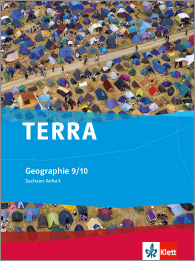 StoffverteilungsplanStoffverteilungsplanTERRA Geographie Sachsen-AnhaltTERRA Geographie Sachsen-AnhaltBand 3, Klasse 10 (Einführungsphase) 
(978-3-12-104045-2)Schule:	Abgleich mit dem Fachlehrplan Gymnasium 2016/2017Klasse 10Lehrer: 	Fachlehrplan Gymnasium 
Sachsen-Anhalt 10Kompetenzschwerpunkte/KompetenzbereicheTERRA Geographie 9/10Grundlegende Wissensbestände/Hilfsmittel FachbegriffeRäumliche  und thematischeSchwerpunkteTheorien/ModelleUnterrichtsplanung/SchulcurriculumAbstimmung mit anderen Fächern (Sjg. 10)Die Erde als Mensch- Umwelt- System analysieren und bewertenSystem Erde- Natur- und Anthroposphäregeodynamische ProzesseMensch-Umwelt-InteraktionenNatursphäre, Anthroposphäre, Syndrome des Globalen WandelsTheorie der PlattentektonikGesteinskreislaufLeitbild der nachhaltigen EntwicklungErde (mit regionalen und lokalen Beispielen)Methoden im Überblick(S. 224-227)Wichtige Begriffe (S. 232 ff.)System Erde- Natur- und AnthroposphäreErkenntnisse gewinnen und anwenden- die Erde in Natur- und Anthroposphäre und ihre Subsphären gliedern, dabei ein Begriffssystem entwickeln- die erdgeschichtliche Entwicklung beschreiben und auf Mitteleuropa/Sachsen-Anhalt anwenden, dabei die geologische Zeittafel auswertenGeosphäre- Landschaft- Gesellschaft (S. 132/133)System Erde- eine Lernaufgabe (S. 156/157)Leben auf der Erde (S. 134/135)NatursphäreAnthroposphäreSich räumlich orientieren- physisch- und anthropogeographische Ordnungssysteme gliedern und ihnen Beispiele zuordnenDie Klimazonen der Erde (S. 242/243)Grenzen der Lebensräume (S. 136/137)- AtlasarbeitKommunizieren- die Raumwirksamkeit des Menschen am Beispiel der sozioökonomischen Entfaltungsstufen nachweisen und unter dem Aspekt der Nachhaltigkeit Position beziehenLeben auf der Erde (S. 134/135)System Erde- eine Lernaufgabe (S. 156/157)Globale Boden-zerstörung (S. 186/187)Beurteilen und Bewerten- Folgen anthropogener Eingriffe in das System Erde, insbesondere am Beispiel von Großprojekten bewertenEine Pro-Kontra-Diskussion durchführen (S. 90/91)Methoden im Überblick(S. 224-227)Wichtige Begriffe (S. 232 ff.)geodynamische ProzesseErkenntnisse gewinnen und anwenden- raumzeitliche Veränderungen der Lithosphäre durch endogene Vorgänge und exogene Kräfte erklärenGedrückt, gefaltet, gebrochen, abgetragen (S. 148/149)Vom Gestein zum Boden (S. 152/153)Boden untersuchen (S. 154/155)Der trockene Kontinent (Australien) (S. 52/53)Theorie der PlattentektonikPhysik: Mechanische Schwingungen und Wellen (Transversal- und Longitudinalwellen und deren Ausbreitung)Sich räumlich orientieren- die räumliche Verteilung von Naturrisiken aufzeigen und Zusammenhänge zu naturgeographischen Strukturen und Prozessen herstellenBoden in Gefahr (S. 182/183)Leben auf der Erde (S. 134/135)Großlandschaften Südamerikas (S. 12/13)Großlandschaften Nordamerikas (S. 6/7)Nationalparks in den USA (S. 8/9)Eine thematische Karte interpretieren (S. 42/43)- AtlasarbeitKommunizieren- Zusammenhänge beim Kreislauf der Gesteine darstellen und erläuternKreislauf der Gesteine (S. 150/151)GesteinskreislaufBeurteilen und bewerten- Gefährdungspotenziale durch geodynamische Prozesse selbstständig beurteilenGlobale Bodenzerstörung (S. 186/187)Eine Pro-Kontra-Diskussion durchführen (S. 90/91)Physik: Mechanische Schwingungen und Wellen (Transversal- und Longitudinalwellen und deren Ausbreitung)Methoden im Überblick(S. 224-227)Wichtige Begriffe (S. 232 ff.)Mensch-Umwelt-InteraktionenErkenntnisse gewinnen und anwenden- geographisch relevante Kernprobleme des Globalen Wandels den Subsphären der Natur- und Anthroposphäre zuordnen- Syndrome des Globalen Wandels analysieren und als Folge der Mensch-Umwelt-Interaktion erläuternBoden in Gefahr (S. 182/183)Globale Bodenzerstörung (S. 186/187)Klimawandel- die Erde im Schwitzkasten? (S. 206/207)O+O+O= O3 = Ozon  (S. 204/205)Syndrome des Globalen Wandels (S. 216/217)Syndrome des Globalen WandelsSich räumlich orientieren- physisch- und anthropogeographische Ordnungssysteme gliedern und ihnen Beispiele zuordnenDie Klimazonen der Erde (S. 242/243)Grenzen der Lebensräume (S. 136/137)- AtlasarbeitKommunizieren- die Raumwirksamkeit des Menschen am Beispiel der sozioökonomischen Entfaltungsstufen nachweisen und unter dem Aspekt der Nachhaltigkeit Position beziehen- den eigenen ökologischen Fußabdruck mit Hilfe von Simulationsprogrammen berechnen und kritisch reflektierenWanderfeldbau- eine traditionelle Landnutzungsform (S. 188/189)Hunger! (S. 170-173)Surftipp: 104044-0309- InternetrechercheEnglisch:Funktional kommunikative Kompetenz Ecology and environment (protection oft the environment, ethics and technologies)Beurteilen und bewerten- zur Bedeutung der nachhaltigen Entwicklung unter Einbeziehung des Syndromkonzeptes Stellung nehmenSzenarien erstellen: die Zukunft des Klimas (S. 208/209)Klimaschutz- eine Aufgabe für alle! (S. 210/211)„Rio plus zwanzig“ (S. 212/213)Nachhaltiges Handeln- an unserer Schule? (S. 214/215)Eine Pro-Kontra-Diskussion durchführen (S. 90/91)Leitbild der nachhaltigen EntwicklungAusgewählte Kernprobleme des Globalen Wandels analysieren und bewertenBevölkerungsverteilung und -entwicklungGefährdung der Ernährungssicherungglobaler und regionaler Klimawandel Bodentyp, Bodendegradation, anthropogener Treibhauseffekt Modell der demographischen TransitionErde (mit regionalen und lokalen Beispielen)Methoden im Überblick(S. 224-227)Wichtige Begriffe (S. 232 ff.)Bevölkerungsverteilung und -entwicklungErkenntnisse gewinnen und anwenden- die weltweite Bevölkerungsentwicklung analysieren und regionale Unterschiede mit Hilfe von Bevölkerungspyramiden erläutern sowie Auswirkungen auf Raum und Gesellschaft darstellen Immer mehr, immer schneller? (S. 164/167)Zurück bleiben die Waisen (S. 174/175)Die Welt wird Stadt (S. 178/179)- Atlasarbeit- InternetrechercheModell der demographischen TransitionSich räumlich orientieren- die globale Bevölkerungsverteilung und Bevölkerungsbewegung, auch unter Nutzung digitaler Karten, erläuternImmer mehr, immer schneller? (S. 164/167)Satellitenbilder auswerten (S. 176/177)- Atlasarbeit- Klett-GISKommunizieren- Wechselwirkungen zwischen Kernproblemen des Globalen Wandels mit Hilfe einer Concept Map darstellen- aktuelle Ereignisse und Entwicklungen auf ihren geographisch relevanten Gehalt hin untersuchen sowie fach- und adressatengerecht präsentieren- Zukunftsszenarien analysieren, selbst entwickeln und dazu Fachgespräche führenImmer mehr, immer schneller? (S. 164/167)Zurück bleiben die Waisen (S. 174/175)Die Welt wird Stadt (S. 178/179)Eine Pro-Kontra-Diskussion durchführen (S. 90/91)- InternetrechercheModell der demographischen TransitionBeurteilen und bewerten- sich mit Maßnahmen zur Lösung von Kernproblemen auseinandersetzen, dabei (inter-)nationale Vertragstexte interpretieren- den eigenen Lebensstil nach Kriterien der Nachhaltigkeit bewerten und Schlussfolgerungen für das Handeln ableitenImmer mehr, immer schneller? (S. 164/167)Zurück bleiben die Waisen (S. 174/175)Die Welt wird Stadt (S. 178/179)Eine Pro-Kontra-Diskussion durchführen (S. 90/91)- InternetrechercheModell der demographischen TransitionSozialkunde: Den demographischen Wandel als Herausforderung für Politik beurteilen (bevölkerungspolitische Konzepte zum Umgang mit dem demographischen Wandel)Methoden im Überblick(S. 224-227) Wichtige Begriffe (S. 232 ff.)Gefährdung der ErnährungssicherungErkenntnisse gewinnen und anwenden- das Raumpotenzial der Erde zur Sicherung der Ernährung systematisieren und erklären, Ursachen von Hunger und Mangelernährung herausarbeiten- Boden als Naturressource und seine Gefährdung durch anthropogene bzw. natürliche Einflüsse analysieren und erklären, - Ursachen von Hunger und Mangelernährung herausarbeitenDie Klimazonen der Erde (S. 242/243)Grenzen der Lebensräume (S. 136/137)Vom Gestein zum Boden (S. 152/153)Boden untersuchen (S. 154/155)Boden in Gefahr (S. 184/185)Globale Bodenzerstörung (S. 186/187)Wanderfeldbau- eine traditionelle Landnutzungsform (S. 188/189)BodentypBodendegradationSich räumlich orientieren- Anbaugrenzen von Kulturpflanzen verorten und Güterströme ausgewählter Agrarprodukte darstellenDie Klimazonen der Erde (S. 242/243)Grenzen der Lebensräume (S. 136/137)Partner im Welthandel? (S. 202/203)Von Turbotomaten… (S. 196/197)Kakao- Genuss mit bitterem Beigeschmack (S. 194/195)Alles Banane? (S. 192/193)- AtlasarbeitKommunizieren- Wechselwirkungen zwischen Kernproblemen des Globalen Wandels mit Hilfe einer Concept Map darstellen- aktuelle Ereignisse und Entwicklungen auf ihren geographisch relevanten Gehalt hin untersuchen sowie fach- und adressatengerecht präsentieren- Zukunftsszenarien analysieren, selbst entwickeln und dazu Fachgespräche führenEinen Raum analysieren und bewerten (S. 190/191)Szenarien erstellen: die Zukunft des Klimas (S. 208/209)Nachhaltiges Handeln- an unserer Schule? (S. 214/215)Eine Pro-Kontra-Diskussion durchführen (S. 90/91)- Internetrecherche- AtlasarbeitBeurteilen und bewerten - sich mit Maßnahmen zur Lösung von Kernproblemen auseinandersetzen, dabei (inter-) nationale Vertragstexte interpretieren- den eigenen Lebensstil nach Kriterien der Nachhaltigkeit bewerten und Schlussfolgerungen für das Handeln ableitenHunger! (S. 170/171)Partner im Welthandel (S. 202/203)Internationale Arbeitsteilung (S. 200/201)Von Turbotomaten… (S. 196/197)… und von Mastfischen (S. 198/199)Kakao- Genuss mit bitterem Beigeschmack (S. 194/195)Alles Banane? (S. 192/193)- InternetrechercheDeutsch: Lesen- sich mit Medien und Texten auseinandersetzen (pragmatische Texte selbstständig als Informationsquelle und zur Problemlösung nutzen)Methoden im Überblick(S. 224-227)Wichtige Begriffe (S. 232 ff.)globaler und regionaler KlimawandelErkenntnisse gewinnen und anwenden- globale und regionale Klimaveränderungen und deren Ursachen beschreiben, Auswirkungen auf verschiedene Regionen der Erde, insbesondere auch auf Sachsen-Anhalt, erläuternDie Klimazonen der Erde (S. 242/243)Grenzen der Lebensräume (S. 136/137)Klimawandel- die Erde im Schwitzkasten? (S. 206/207)O+O+O= O3 = Ozon  (S. 204/205)- Internetrecherche- AtlasarbeitAnthropogener TreibhauseffektSich räumlich orientierenDie Klimazonen der Erde (S. 242/243)Grenzen der Lebensräume (S. 136/137)- AtlasarbeitKommunizieren- Wechselwirkungen zwischen Kernproblemen des Globalen Wandels mit Hilfe einer Concept Map darstellen- aktuelle Ereignisse und Entwicklungen auf ihren geographisch relevanten Gehalt hin untersuchen sowie fach- und adressatengerecht präsentieren- Zukunftsszenarien analysieren, selbst entwickeln und dazu Fachgespräche führenSzenarien erstellen: die Zukunft des Klimas (S. 208/209)Energiehunger macht erfinderisch (S. 180/181)Regenerative Energien (S. 182/183)Szenarien erstellen: die Zukunft des Klimas (S. 208/209)- Internetrecherche- AtlasarbeitBeurteilen und bewerten- sich mit Maßnahmen zur Lösung von Kernproblemen auseinandersetzen, dabei (inter-) nationale Vertragstexte interpretieren- den eigenen Lebensstil nach Kriterien der Nachhaltigkeit bewerten und Schlussfolgerungen für das Handeln ableitenKlimaschutz- eine Aufgabe für alle! (S. 210/211)„Rio plus zwanzig“ (S. 212/213)Regenerative Energien (S. 182/183)- Internetrecherche- AtlasarbeitDeutsch: Lesen- sich mit Medien und Texten auseinandersetzen (pragmatische Texte selbstständig als Informationsquelle und zur Problemlösung nutzen)